Рекомендовано цикловой методологической      Комиссией преподавателей ООД                   Протокол заседания ЦМК                    №    от«  »            г.                     Н.В. ПилипенкоРабочая тетрадь«География»Разработчик: Харькова О.А.Челябинск, 2018           Тема №1. Политическая карта мира    Задание 1         Назовите десять стран лидеров по территории Задание 2        Назовите десять стран лидеров по численности населенияЗадание 3        Укажите, какие из перечисленных ниже стран  входят одновременно в первую десятку стран мира по размерам территории и по численности населения:РоссияГерманияИндияИндонезия ПакистанКитайНигерияБразилияМексикаАвстралияЗадание 4   Укажите, какие из перечисленных ниже государств расположены на островах и архипелагах:Великобритания ИсландияЭстонияКувейтШри-ланкаИндонезия МадагаскарТанзанияКубаКирибатиЗадание 5    Подберите пары по принципу «страна – столица»: Австралия            Алжир Алжир               Бангкок Белоруссия           Богота Венесуэла            Дамаск Кения               Канберра Колумбия            Каракас  Норвегия             Минск Сирия               НайробиТаиланд             ОслоЧехия                Прага Задание 6   Укажите, к какому из следующих типов относится большинство стран мира: К Экономически развитымК РазвивающимсяК Странам с переходной экономикойЗадание 7     Укажите в предложенном списке столицы государств входящих в состав «Большой семёрки» : Рим; Мадрид ; Лондон ; Брюссель ; Варшава ; Москва ; Дели ; Вашингтон ; Оттава ; Канберра.Задание 8   Укажите какие из перечисленных ниже стран относятся  к странам  «Переселенческого» капитализма ; Турция ; Израиль ; Канада ; Бразилия ; Австралия.Задание 9    Ниже приводится ряд утверждений, относящихся к форме правления стран мира. Определите какие из них правильные , а какие нет.В Республиках и конституционных монархиях законодательная власть принадлежит парламенту , а исполнительная правительству.Верховная власть в Монархиях передаётся по наследству Среди монархий современного мира преобладают империиЗадание 10    Подчеркните страны имеющие республиканскую форму правления :  1. Австралия ; Армения ; Бельгия ;  Великобритания ;  Египет ; Мексика ; Нидерланды ; Франция ; Япония. Тема №2 География мировых природных ресурсов. Загрязнение и охрана окружающей средыЗадание 1     Перечислите территории с наиболее богатыми запасами недр  из представленных ниже ;Аргентина ; Венесуэла ; Египет ; Индия ; Ирак ; Иран ; Кувейт ; Мексика ; ОАЭ ; Саудовская Аравия.Задание 2            В Перечисленном ниже списке стран отметьте  две страны обладающие наибольшими разведанными запасами природного газа : Россия ;  Великобритания ; Индия ; Иран ; Китай ; Индонезия ; Ливия ; Канада ; Мексика ; ВенесуэлаЗадание 3            Закончите фразу «Самыми большими разведанными запасами угля в мире обладают .....» Выберите правильную строку А) Франция, Турция, Индия, Египет, Канада, КолумбияБ) Россия, ФРГ, Китай, ЮАР, США, АвстралияЗадание 4           Примером исчерпаемых возобновимых природных ресурсов является Полиметаллические рудыЯдерная энергияМорская водаЛесные ресурсыЗадание 5             Из приведённого ниже списка стран выпишите те, которые обладают наибольшим гидроэнергетическим потенциалом :Бразилия   2.Демократическая республика Конго    3.ИндонезияКанада    5.Китай    6.Новая зеландия     7.Россия    8.РумынияСША   0.ЧилиЗадание 6             Укажите, какие из перечисленных ниже стран имеют самую высокую (подчеркните двумя чертами)  и самую низкую (подчеркните одной чертой) обеспеченность водными ресурсами:   1.Россия   2. ФРГ  3.Норвегия     4.Китай   5.Саудовская Аравия  6.Египет  7.Конго   8.Канада  9.Суринам   0.Новая Зеландия Задание 7             Укажите, какие из перечисленных ниже стран относятся  к странам с наибольшей (подчеркните двумя чертами) и наименьшей (подчеркните одной чертой) обеспеченностью лесными ресурсами:Великобритания   2.Габон   3.Демократическая республика КонгоКонго   5.Ливия   6.Россия  7.Сомали  8.Финляндия   9.ШвецияЯпонияЗадание 11               Классифицируйте предложенные ресурсы по возобновимости  исчерпаемости. Заполните таблицу. Виды природных ресурсов:Почвы,ветер,бурый уголь,нефть, морская вода, медные руды, леса, гравитация ,пресная вода, приливы и отливы, тектонические течения, воздух, солнечный свет, геотермальная энергия.Задание 12               Назовите три пути  решения экологических проблем____________________________________________________________________________________________________________________________________________________________________________________________________________                                                                    ____________________________________________________________________________________________________________________________________________________________________________________________________________                                                                  3)__________________________________________________________________________________________________________________________________________________________________________________________________________________________________________________________________________________                                                                     Тема 3 География населения мираЗадание 1            Какой процесс называется воспроизводством населенияЗадание 2            Из провиденного ниже списка стран выпишите страны, относящиеся к 1 и 2 типам воспроизводства населения.Австрия, Индия, Иордания, Италия, Мозамбик, Судан, Таджикистан, Уганда, Филипины, Эстония Страны 1 типа воспроизводства                                            Страны 2 типа воспроизводства                                          Задание   3            Назовите три мировые религииЗадание   4            Назовите страны с самой высокой плотностью населенияЗадание   5           Укажите страну которая за свою историю приняла наибольшее количество иммигрантов: 1.Великобритания  2.Китай   3.ЮАР    4.США    Австралия.Тема 4. Научно-техническая революция и  Мировое ХозяйствоЗадание 1             Назовите черты научно-технической революции в 21 векеЗадание 2             Назовите основные направления научно-технической революции в 21 веке1.___________________________________________________________________2.___________________________________________________________________3.___________________________________________________________________4.___________________________________________________________________5.___________________________________________________________________6.___________________________________________________________________Тема №5 География отраслей мирового хозяйстваЗадание 1            Назовите страны которые занимают три первые места по объёму промышленного производства в мире.Задание 2             Укажите первую тройку стран мира по добыче следующих видов полезных ископаемых:Нефть;                              Природный газ;                      Уголь, железная руда;                 Задание 3            Объясните о чем вам говорят цифры потребления электроэнергии на душу населения в странах «Севера» и «Юга»Задание 4        1)Используя схему в учебнике (рисунок 24,25) составьте нефтяные мостыЗапишете восемь основных направлений продажи нефти: ____________________________________________________________________________________________________________________________________________________________________________________________________________________________________________________________________________________2) Используя схему на рис.26 определите основные газовые мосты и приведите примеры____________________________________________________________________________________________________________________________________________________________________________________________________________________________________________________________________________________3) Используя схему на рис.27 напишете основные пути продажи угля и запишите восемь примеров._________________________________________________________________________________________________________________________________________________________________________________________________________________________________________________________________________________________________________________________________________________________Задание 5             Составьте список из пяти стран где преобладаютТеплоэлектростанции ГидроэлектростанцииАЭСПриведите примеры альтернативного производства электроэнергии: ____________________________________________________________________________________________________________________________________________________________________________________________________________________________________________________________________________________Задание 6              Укажите первую тройку стран по сбору главных сельскохозяйственных культур:Пшеницы:                                                    Рис:                                                         Сахарный тростник;                                            Сахарная свёкла;                                              Хлопок;                                                      Картофель;                                                   Кофе;                                                       Задание     7             Назовите страны лидеры по производству мяса и мясоперерабатывающей промышленности  Свинины;             Говядина;            Овца;                Курица;              Задание 8              Укажите страну больше одного мирового портаТема №6 Зарубежная ЕвропаЗадание       1               Укажите государства зарубежной Европы и их столица. Сколько всего государств в этом региона ?  Какие из них образовались в конце 80-х годов в начале 90-х годов двадцатого века? Объясните причины этого явления.Задание        2                 Составить таблицу экономико географическое положение ведущих стран зарубежной Европы. Для составления таблицы используется текст учебника стр. 161 , Атлас стр.26-27Задание 3                     Назовите три причины высоко уровня развития стран зарубежной Европы несмотря на малую занимаемую площадь   и небольшой набор природных ресурсов. Почему?________________________________________________________________________________________________________________________________________________________________________________________________________________________________________________________________________________________________________________________________________________________________________________________________________________________________________________________________________________________________________________________________________________________________________Тема №7 Зарубежная АзияЗадание 1                Назовите основные регионы зарубежной Азии1._______________________________________________________________________________________________________________________________________2._______________________________________________________________________________________________________________________________________3._______________________________________________________________________________________________________________________________________4.________________________________________________________________________________________________________________________________________5.________________________________________________________________________________________________________________________________________Задание 2               Составьте таблицу экономико-географическое положение стран зарубежной Азии.Для составления данной таблицы используйте материал учебника стр.201-211-216-244 ; Атлас стр.29-30-31.В Таблицу включите две страны из учебника , выберите из Китая,Японии, Индии и одну страну на выбор. Задание 3            Перечислите причины быстрого экономического развития азиатских стран в начале 21 века. ( Три причины ) Тема №8  АфрикаЗадание    1            Перечислите Европейские страны колониями которых являлись большинство стран Африки Задание    2              Перечислите Африканские страны которые не имеют выхода к морю. Задание    4              Назовите основные географические регионы  Африки1._______________________________________________________________________________________________________________________________________2.________________________________________________________________________________________________________________________________________3.________________________________________________________________________________________________________________________________________4._______________________________________________________________________________________________________________________________________5.________________________________________________________________________________________________________________________________________ Задание  4             Составьте таблицу, экономико-географическое положение стран Африки  . Для составления страницы используйте учебник стр.243,253; Атлас стр.37,38.  Для составления таблицы выберите две страны на выбор из Африканских стран , третья страна ЮАР.Задание 5          Назовите причины экономической и политической, культурой отсталости большинства стран Африки.1._______________________________________________________________________________________________________________________________________2.________________________________________________________________________________________________________________________________________3.________________________________________________________________________________________________________________________________________4.________________________________________________________________________________________________________________________________________5.________________________________________________________________________________________________________________________________________Тема №9 Америка. Северная АмерикаЗадание    1             Какие страны находятся на континенте Северная Америка?Задание    2            Почему США и Канаду называют странами переселенческого Капитализма ? Задание    3             Назовите крупные города и крупные морские порты на Атлантическом ( Восточном ) побережье и Тихоокеанском ( Западном ) Побережье.Задание     4             Составьте таблицы экономико-географической положение стран Северной Америки . В Таблицу включите США и Канаду. Для составления таблицы используйте учебник стр.261,276,281; Атлас стр.40,41,42,43. Задание    5            Назовите причины почему США сумели стать лидирующей страной в мире .1._______________________________________________________________________________________________________________________________________2._______________________________________________________________________________________________________________________________________3._______________________________________________________________________________________________________________________________________4._______________________________________________________________________________________________________________________________________5.______________________________________________________________________________________________________________________________________Тема №10 Америка.Латинская Америка    Задание 1                Происхождение названия материка Латинская АмерикаЗадание 2             Какое значение имело колониальное прошлое для стран Латинской АмерикиЗадание 3            Назовите Регионы Латинской АмерикиЗадание 4              Составьте таблицу , экономико-географическое положение стран Латинской америки. В Таблицу включите Бразилию, и любую страну на выбор. Для составления таблицы используйте учебник стр.293,302; Атлас стр.45,46.  Не забудьте ответить на пятый блок вопросов : Отношения с Российской Федерацией, акцентируя участие Бразилии в БРИКСТема №11  Глобальные проблемыЧеловечестваЗадание      1              Из изученного по Географии и Экологии материала. Выберите глобальные проблемы человечества.1.2.3.4.5.Материал для ответов Страны лидеры по территории :Российская Федерация                             17 075 400Канада                                           9 984 670Китай                                            9 596 960Соединённые Штаты Америки                       9 372 610Бразилия                                         8 547 000Австралия                                        7 686 850Индия                                           3 287 590Аргентина                                       2 760 990Казахстан                                        2 717 300Судан                                           2 505 810Страны лидеры по населению (млн.ч.)Китай                              1 339Индия                              1 187Соединённые Штаты Америки          310Индонезия                           237 Бразилия                            193 Пакистан                            170 Бангладеш                           164 Нигерия                             158 Россия                              143 Япония                             128 Крупнейшие города мира     (млн.ч.)    Общая площадь Sкм2      Чел/км2Шанхай (Китай)                    24              6340           3826Карачи (Пакистан)                 24              3527            6663Пекин (Китай)                    21             16410            1311Дели (Индия)                    16             1483            11 025Лагос (Нигерия)                 16             1171            13 712Таньцзинь (Китай)              15            11760            1293Стамбул (Турция)              14             5461            2593Токио (Япония)               13             2191           6168Гуанчжоу (Китай)             12             7434           1759Мумбаи (Индия)             12             603            20 620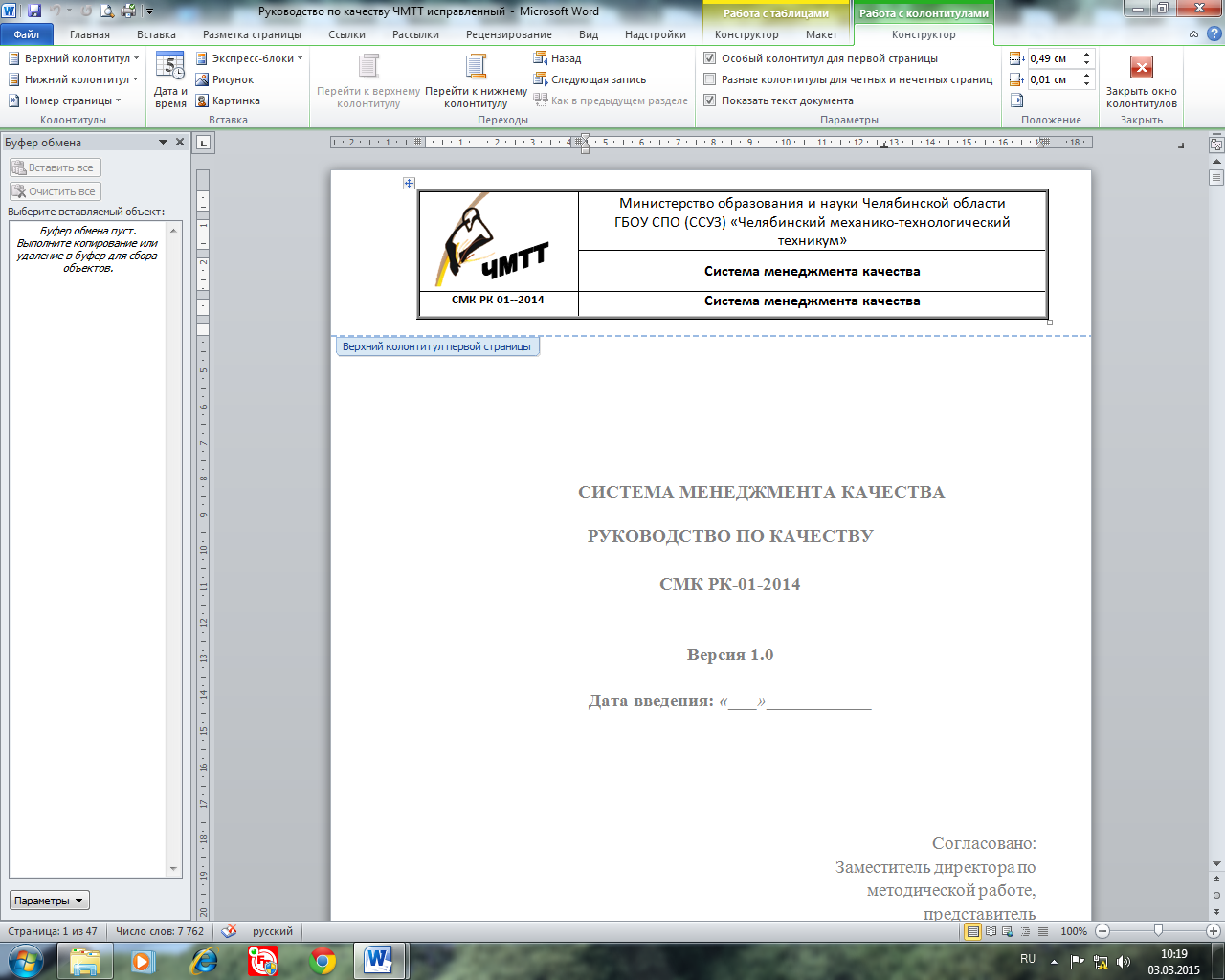 МИНИСТЕРСТВО ОБРАЗОВАНИЯ И НАУКИ ЧЕЛЯБИНСКОЙ ОБЛАСТИГБПОУ  «ЧЕЛЯБИНСКИЙ МЕХАНИКО – ТЕХНОЛОГИЧЕСКИЙ ТЕХНИКУМ»Неисчерпаемые ресурсы           Исчерпаемые ресурсы           Исчерпаемые ресурсыНеисчерпаемые ресурсы   возобновимые    невозобновимыеСтранаИх мировые портыГерманияВеликобритания1. Экономико-географическое положение.Указать полушарие и материкПлощадь страны (S\km2)СтолицаСоседиВыход к морям2. Политическое устройствоФорма правления Республика или МонархияТерриториальное устройствоФедеративное или Унитарное 3.Население Численность населения(млн.ч.)Источники формирования  населения4. Природные ресурсыПолезные ископаемые Природные богатстваРеки, озёра, Горные хребтыБиоресурсыЖивотный мир и растительность5.Хозяйство и экономическое развитиеОсновные отрасли промышленного производстваОсновные отрасли сельского хозяйстваКрупные городаНе более трёх \ пяти6.Отношения с Российской ФедерациейОписать характер отношений: Экономический , дипломатический или недружественныйВопросыИндияКитайСингапур1. Экономико-географическое положение.Указать полушарие и МатерикПлощадь страны(S\km2)СтолицаСоседиВыход к морям2.Политическое устройствоФорма правленияРеспублика или МонархияТерриториальное устройствоФедеративное или Унитарное3.Население Численность населения(млн.ч.)Источники формирования населения4.Природные ресурсыПолезные ископаемыеПриродные богатстваРеки, озера, горные хребтыБиоресурсыЖивотный мир и растительность5.Хозяйство и экономическое развитиеОсновные отрасли промышленного производстваОсновные отрасли сельского хозяйстваКрупные городаНе более трёх \ пяти6.Отношения с Российской федерациейОписать характер отношений: Экономический, дипломатический ВопросыСтрана на выбор Страна на выбор ЮАР1. Экономико-географическое положение.Указать полушарие и материкПлощадь страны(S\km2)СтолицаСоседиВыход к Морям 2.Политическое устройство Форма правленияМонархия или республикаТерриториальное устройствоФедеративное или унитарное3.НаселениеЧисленность Населения(млн.ч.)Источники формирования населения4.Природные ресурсыПолезные ископаемыеПриродные богатстваРеки, озёра , горные хребтыБиоресурсыЖивотный мир и растительность5.Хозяйство и экономическое развитиеОсновные отрасли промышленного производстваКрупные городаНе более трёх \ пяти6.Отношения с РФОписать характер отношенийСШАКанада1. Экономико-географическое положение.Указать полушарие и материкПлощадь страны(S\km2)СтолицаСоседиВыход к морям2.Политическое устройствоФорма правленияРеспублика или монархияТерриториальное устройствоФедеративное или унитарное3.НаселениеЧисленность населения (млн.ч.)Источники формирования населения4.Природные ресурсыПолезные ископаемыеПриродные БогатстваРеки, озёра , Горные хребтыБиоресурсыЖивотный мир и растительность 5.Хозяйство и экономическое развитиеОсновные отрасли промышленного производстваКрупные городаНе более трёх пяти6. Отношения с Российской федерациейОписать характер отношений и их историюБразилияСтрана на выбор1. Экономико-географическое положение.Указать полушарие и материкПлощадь страны (S\km2)СтолицаСоседиВыход к морям2.Политическое устройствоФорма правленияРеспублика или монархияТерриториальное устройствоФедеративное или унитарное3.НаселениеЧисленность населения (млн.ч)Источники формирования населения4.Природные ресурсыПолезные ископаемыеПриродные богатстваРеки, озёра, горные хребтыБиоресурсыЖивотный мир и растительность5.Хозяйство и экономическое развитиеОсновные отрасли промышленного производстваКрупные городаНе более трёх \ пяти6.Отношения с Российской федерациейОписать характер отношений 